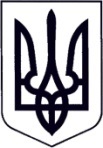 У К Р А Ї Н АР О З П О Р Я Д Ж Е Н Н ЯМукачівського міського голови      07.11.2019                               Мукачево                                                  № 271          Про переведення  Габовди О.	Керуючись п.20 ч.4 ст.42 Закону України  "Про  місцеве  самоврядування в Україні", ст. 10, 15 Закону України «Про службу в органах місцевого самоврядування», ст. 32 КЗпП України:	ПЕРЕВЕСТИ ГАБОВДУ Олександру Василівну, головного спеціаліста, юрисконсульта відділу охорони здоров’я виконавчого комітету Мукачівської міської ради, з 08 листопада 2019 року на посаду головного спеціаліста юридичного відділу виконавчого комітету Мукачівської міської ради, з посадовим окладом згідно штатного розпису, із збереженням  попередньо присвоєного їй 13 рангу посадової особи місцевого самоврядування, встановлених надбавок за ранг та вислугу років.	  Підстава :  Заява  Габовди О. від 07.11.2019р.Міський голова					         		                             А. Балога